BM pontszerző küzdősportversenyBudapest, 2022. november 12.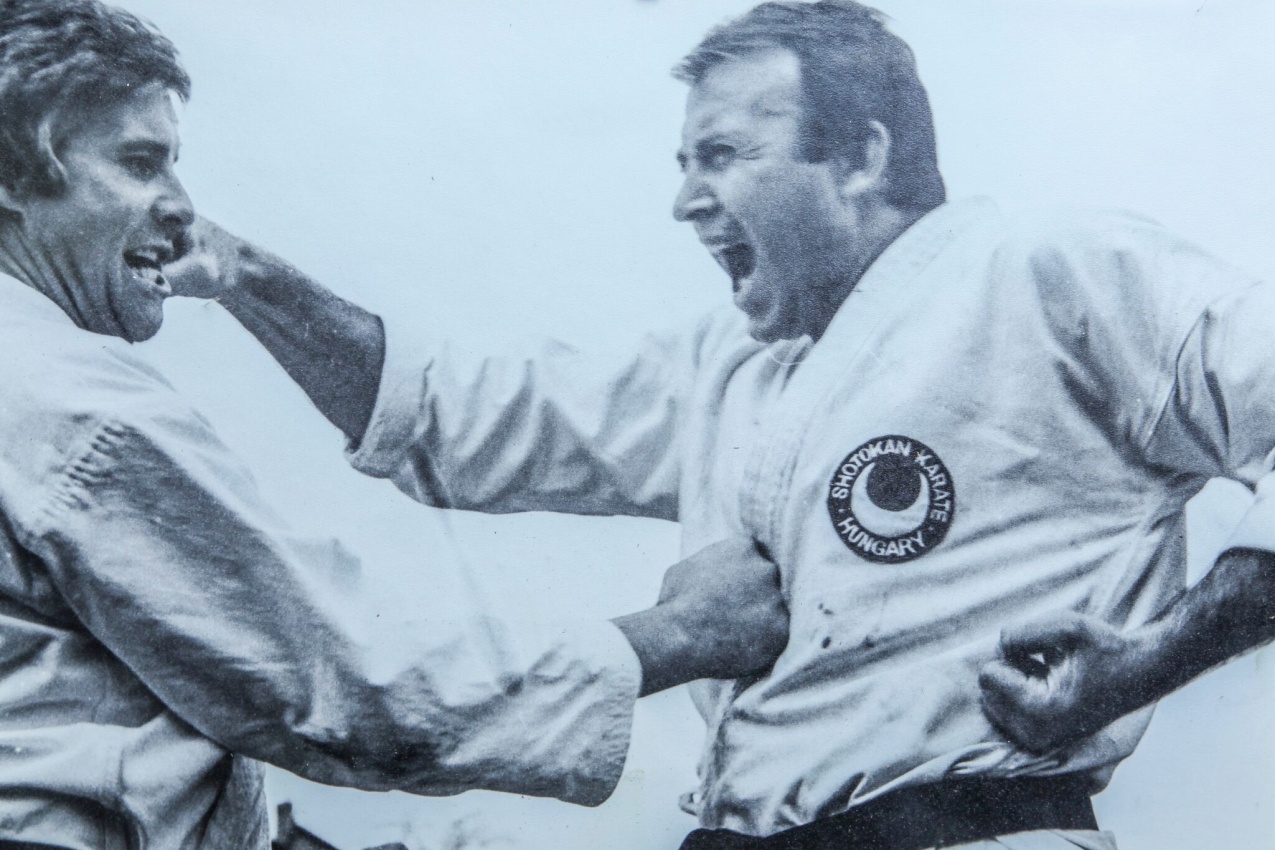 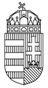 TERRORELHÁRÍTÁSI KÖZPONT		Jóváhagyom:	Hajdu János r. altábornagy	   főigazgatóVERSENYKIÍRÁSA 2022. évi BM pontszerző küzdősportverseny keretében megrendezésre kerül:BM pontszerző WAKO K-1 Amatőr Full-contact verseny, BM pontszerző WKF Karate Kata és Kumite verseny,3.a)	BM pontszerző Knock Down Kyokushin Karate Kata és Kumite verseny,4.a)	BM pontszerző Gi Grappling földharc verseny, A verseny időpontja: 	2022. november 12. (szombat)A verseny helyszíne: 	Terrorelhárítási Központ központi objektuma	1101 Budapest, Zách utca 4.A verseny célja:A küzdősportok népszerűsítése, versenyzési lehetőség biztosítása, a rendvédelmi képzéshez kapcsolódó küzdősportokban a versenyzői állomány mozgósítása, a belügyi és rendvédelmi szervek küzdősportolóinak megmérkőzése, bajnoki címek eldöntése.Versenyzési, sportolási lehetőség biztosításával segíteni a Belügyminisztérium dolgozóinak és a meghívottak fizikai aktivitását, ezzel elősegítve az egészségmegőrzést és az egészségfejlesztést.A sportmozgalom közösségformáló erejének felhasználásával sportbarátságok, munkakapcsolatok kialakítása, a Belügyminisztériumhoz, a rendvédelmi pályához való kötődés elősegítése, a rendvédelmi szervek kapcsolatrendszereinek megszilárdítása.Szolgálati, illetőleg munkahelyi feladatokra és a kötelező fizikai állapot-felmérésekre való felkészülés elősegítése a sport eszközrendszerével.A verseny rendezője:Terrorelhárítási KözpontFővédnök:Dr. Pintér Sándor, belügyminiszterTársfővédnökök:Dr. Mészáros János Magyar Olimpiai Bizottság tagja, Magyar Karate Szakszövetség elnökeGalambos Péter Magyar Kick-Box Szövetség elnökeVédnökök:Hajdu János r. altábornagy, Terrorelhárítási Központ főigazgatójaHorváth András r. ezredes, Terrorelhárítási Központ szakmai főigazgató-helyetteseDr. Varga Péter r. dandártábornok, Fejér Megyei Rendőr-főkapitányság vezetője, Magyar Rendészeti Sportszövetség ügyvezető elnökeA verseny díszvendégei:Biró György             4 Dan, Shotokan karateGalambos Péter	8 Dan, a Kick-Box hazai meghonosítójaGyebnár Ferenc 	7 Dan, JudoKatona Attila  	5 Dan, a K-1 hazai meghonosítója Kecskés Sándor	7 Dan, a Shotokan karate hazai meghonosítójaKelemen István      	10 Dan, a Kelemen Ryu Ju Jitsu alapítójaRehák György 	a Thai-box hazai meghonosítójaVárszegi Rudolf       6 Dan, a Magyar Aikido Szövetség megalapítójaKurdi Gábor	8. dan, a Hayashi-ha Shito-ryu stílus hazai megalapítójaFőbírók:Szabó Gábor, a WAKO K-1 Amatőr Full-contact verseny főbírója,Molnár Tamás, a WKF Karate Kata és Kumite verseny főbírója,Horváth János, a Knock Down Kyokushin Karate Kata és Kumite verseny főbírója,Kovács Gábor, a Grappling verseny főbírója,Berkes László, a Grappling verseny elnöke,Bírók:a Magyar Kick-Box Szövetség,a Magyar Karate Szakszövetség,a Magyar Grappling Szövetség,Díjazás:	I. helyezett:	érem, oklevél	II-III. helyezettek: 	érem, oklevél	IV-VI. helyezettek: 	oklevélAz összetett pontversenyben I-VI. helyezést elért szervek serleg és oklevél díjazásban részesülnek.Költségek:A verseny megrendezésével kapcsolatos költségeket a Terrorelhárítási Központ, valamint – a Belügyminisztérium által biztosított céltámogatásból – a Magyar Rendészeti Sportszövetség közösen viseli. A résztvevő szerveket és intézményeket elsősorban az utazási, valamint szükség szerint az ellátási, illetve szállásköltségek terhelik.Információ: 	karateverseny@tek.gov.hu	Bárdos Csilla +36(1)265-6200 69441 mellék (munkaidőben hívható szám)	Szolnoki Attila +36 (30)186 0237 (munkaidőben hívható szám)NEVEZÉS HATÁRIDEJE:2022. november 8. (kedd) 16.00 óra!A VERSENY NAPJÁN MÁR NINCS LEHETŐSÉG NEVEZÉSRE!A VERSENY NAPJÁN NINCS LEHETŐSÉG SÚLYCSOPORT VÁLTOZTATÁSRA!A jelentkezés elsősorban a mellékelt Excel táblázat kitöltésével történik, amely tartalmazza a versenyző nevét, születési dátumát, elérhetőségét, versenyszámát, súlycsoportját, a képviselt szerv megnevezését. A nevezéseket a feldolgozhatóság miatt kizárólag e-mailben a karateverseny@tek.gov.hu címen tudjuk fogadni. Az egészségügyi igazolásokat a verseny napján, a regisztráláskor eredetben be kell mutatni.Az induló személyazonossága, a nevezést leadó szervezeti egységgel fennálló foglakoztatási jogviszonya, szolgálati, illetve tanulói, hallgatói jogviszonya ellenőrzésre kerül.Az induló személyazonosságát szolgálati vagy munkahelyi fényképes igazolvánnyal, személyazonosító igazolvánnyal, vagy foglalkoztatási jogviszonyát, hallgatói, tanulói jogviszonyát igazoló egyéb okirattal igazolja.A sportról szóló 2004. évi I. törvény alapján a versenyen történő indulás feltétele:- 30 napnál nem régebbi háziorvosi igazolás, vagy- érvényes sportorvosi igazolás, „versenyezhet” vagy „alkalmas” sportorvosi bejegyzéssel.Az üzemorvos által kiállított orvosi igazolás nem fogadható el! (Kivételt képez, ha az üzemorvos egyben háziorvos is, és háziorvosi minőségében állít ki igazolást.)Programtervezet:07:00 - 09:00	Regisztráció, mérlegelés09:00 - 09:10	Főigazgatói Megnyitó09:15 - 10:00	Technikai értekezlet (a főbírók által, szekciónként megtartva)10:00 - 	Selejtező mérkőzések, eredményhirdetés folyamatosankb. 14:00 – 	DöntőkSzabályrendszerek1. WAKO K-1 Amatőr Full-contact verseny(BM pontszerző)A Magyar Kick-Box Szövetség (a továbbiakban: MKBSZ) hivatalos weboldalánwww.kick-box.hu, illetve a www.k-1.hu weboldalon feltöltött érvényes szabálykönyv alapjánaz alább felsorolt módosításokkal:Mérkőzések küzdőideje a selejtezők során: 	2 x 2 percMérkőzések küzdőideje a döntők során: 		3 x 2 percSúlycsoportok:	- női -60 kg, +60 kg		- férfi -70 kg, -75 kg, -80 kg, -85 kg, -90 kg, -95 kg, +95 kg - férfi 40-49 év „Szenior A” kategória: -80 kg vagy +80 kg,- férfi 50 év és felette „Szenior B” kategória: -80 kg vagy +80 kg„Szenior A” kategória: a versenyző 40. életéve betöltésének naptári év január 1-jétől, aki 1982december 31. napján vagy azt megelőzően született.„Szenior B” kategória: a versenyző 50. életéve betöltésének naptári év január 1-jétől, aki 1972december 31. napján vagy azt megelőzően született.A versenyre nevezhetnek a BM pontszerző versenyben indulásra jogosult szervek hivatásos állományú, nyugállományú és szenior tagjai, valamint ezen szervek kormánytisztviselői, köztisztviselői, rendvédelmi igazgatási alkalmazottjai, igazságügyi alkalmazottjai és munkavállalói, továbbá a 10. oldalon felsorolt oktatási intézmények tanárai, hallgatói és tanulói.Kísérőkre vonatkozó szabályok:Egy versenyzővel 2 fő kísérő (edző, segítő) érkezhet. Amennyiben egy szervezeti egység csapatában több WAKO K-1 amatőr full-contact nevező is van, úgy összesen 4 fő kísérő érkezhet!   2. WKF Karate Kata és Kumite verseny(BM pontszerző)A Magyar Karate Szakszövetség (a továbbiakban: MKSZ) hivatalos weboldalán www.karate.hu feltöltött érvényes szabálykönyv alapján az alább felsorolt módosításokkal:Kata (formagyakorlat) szabályok:Bármilyen stílusú kata bemutatható. Minden fordulóban más kata, de maximum 3 kata bemutatása kötelező. (Ez a gyakorlatban azt jelenti, hogy a selejtező minden fordulójában más-más katát kell bemutatni, de a döntőben ismételheti bármelyiket a versenyző.)Kata versenyszámok:- női 40 év alatti kategória- női +40 év „Szenior A” és +50 év „Szenior B” kategória- férfi 40 év alatti kategória- férfi +40 év „Szenior A” és +50 év „Szenior B” kategóriaKumite versenyszámok:Súlycsoportok: 	- női -60 kg, +60 kg- férfi -65 kg, -75 kg, -85 kg, +85 kg- férfi 40-49 év „Szenior A” kategória: -85 kg vagy +85 kg,- férfi 50 év és felette „Szenior B” kategória: -85 kg vagy +85 kgMérkőzések küzdőideje: 			- női 3 perc tiszta idő		- férfi 3 perc tiszta idő		- férfi „Szenior A” és „Szenior B” kategória 2 perc tiszta idő„Szenior A” kategória: a versenyző 40. életéve betöltésének naptári év január 1-jétől, aki 1982december 31. napján vagy azt megelőzően született.„Szenior B” kategória: a versenyző 50. életéve betöltésének naptári év január 1-jétől, aki 1972december 31. napján vagy azt megelőzően született.Kötelező védőfelszerelés kumite versenyszámban:Fogvédő és WKF típusú kék-piros kesztyű (seikenvédő), valamint a hölgyeknél mellvédő. Férfiak esetében mélyvédő (suspenzor) használata megengedett.„Senior” kumite kategóriában lábszárvédő használata engedélyezett.EGYÉB VÉDŐFELSZERELÉS NEM HASZNÁLHATÓ!A versenyre nevezhetnek a BM pontszerző versenyben indulásra jogosult szervek hivatásos állományú, nyugállományú és szenior tagjai, valamint ezen szervek kormánytisztviselői, köztisztviselői, rendvédelmi igazgatási alkalmazottjai, igazságügyi alkalmazottjai és munkavállalói, továbbá a 10. oldalon felsorolt oktatási intézmények tanárai, hallgatói és tanulói.Kísérőkre vonatkozó szabályok:Szervezeti egységenként 1 fő csapatvezető, lehetőség szerint a szervezeti egység sporttisztje érkezhet!3.a Knock Down Kyokushin KarateKata és Kumite verseny                                                        (BM pontszerző)Az MKSZ hivatalos weboldalán www.karate.hu,feltöltött érvényes szabálykönyv (3. kiadás, Budapest, 2014.) alapján az alább felsorolt módosításokkal:Knock Down karate verseny rendszere lehet:egyenes kieséses rendszerben (7 fő vagy több)vegyes rendszerben (6 fő)körmérkőzéses rendszerben (3-5 fő)Súlycsoportok:			- női -60 kg, +60 kg		- férfi -70 kg, -80 kg, +80 kg	- férfi 40-49 év „Szenior A” kategória: -80 kg vagy +80 kg,	- férfi 50 év és felette „Szenior B” kategória: -80 kg vagy +80 kg„Szenior A” kategória: a versenyző 40. életéve betöltésének naptári év január 1-jétől, aki 1982december 31. napján vagy azt megelőzően született.„Szenior B” kategória: a versenyző 50. életéve betöltésének naptári év január 1-jétől, aki 1972december 31. napján vagy azt megelőzően született.Az övfokozat szerinti indulás feltételei:Kata kategóriában minimum 8. kyu„A” kategóriában kyokushin kumitében minimum 4. kyu„C” kategóriában kyokushin kumitében 9-5. kyu„Szenior” kategóriában kyokushin kumitében minimum 8. kyuVédőfelszerelések:női „A” kategória:lábszárvédő, altestvédő, kosaras mellvédő, mely a solar plexust nem takarhatja (fogvédő megengedett)női „C” kategória:lábszárvédő, fejvédő, altestvédő, kosaras mellvédő, mely a solar plexust nem takarhatja (fogvédő megengedett)férfi „A” kategória:herevédő (fogvédő megengedett)férfi „C” kategória: lábszárvédő, fejvédő, herevédő (fogvédő megengedett)„Szenior A” és „Szenior B” kategória: lábszárvédő, herevédő, (könyök- és térdvédő, valamint fogvédő megengedett)Mérkőzések küzdőideje:Női és férfi „A” kategóriában 3 perc.Döntetlen esetén 2 perc hosszabbítás.Újabb döntetlen esetén mérlegelés. Súlykülönbség dönt, férfiaknál 5 kg, nőknél 3 kg (a könnyebb versenyző győz). Amennyiben nincs meg a szükséges súlykülönbség, 2 perc hosszabbításra kerül sor, amely után a bírók feltétlenül döntést hoznak.Súlykülönbség a legmagasabb súlykategóriában férfiaknál 10 kg, nőknél 5 kg (a könnyebb versenyző győz).Női és férfi „C” kategóriában 2 perc.Döntetlen esetén 1 perc hosszabbítás.Újabb döntetlen esetén mérlegelés. Súlykülönbség dönt, férfiaknál 5 kg, nőknél 3 kg (a könnyebb versenyző győz). Amennyiben nincs meg a szükséges súlykülönbség, 1 perc hosszabbításra kerül sor, amely után a bírók feltétlenül döntést hoznak.Súlykülönbség a legmagasabb súlykategóriában férfiaknál 10 kg, nőknél 5 kg (a könnyebb versenyző győz).„Szenior A” és „Szenior B” kategóriában 2 perc.Döntetlen esetén 2 perc hosszabbítás.Újabb döntetlen esetén mérlegelés. Súlykülönbség dönt, 5 kg (a könnyebb versenyző győz). Amennyiben nincs meg a szükséges súlykülönbség, 2 perc hosszabbításra kerül sor, amely után a bírók feltétlenül döntést hoznak.Súlykülönbség a legmagasabb súlykategóriában 10 kg (a könnyebb versenyző győz).Kata (formagyakorlat) versenyszámok:női kategóriaférfi kategóriaKata szabályok:Minden fordulóban más kata, de maximum 3 kata bemutatása kötelező.A kata versenyt három fordulóban rendezik. Az első fordulóban a kötelező katát kell bemutatni.A nevezettek létszámától függően a sorsolás megkezdése előtt a versenybíróság határoz az egyes fordulók létszámáról és azok menetéről (16/8, illetve 8/4-es rendszerben).A második és a harmadik fordulóban a szabadon választott katát kell bemutatni. Minden bemutatáskor új katát kell bemutatni.A bemutatás sorrendjét minden forduló előtt sorsolással kell meghatározni.A kata verseny végeredményét a versenyzők által a három fordulóban gyűjtött érvényes pontszámok összege dönti el.Indulók:3.a (BM pontszerző)A versenyre nevezhetnek a BM pontszerző versenyben indulásra jogosult szervek hivatásos állományú, nyugállományú és szenior tagjai, valamint ezen szervek kormánytisztviselői, köztisztviselői, rendvédelmi igazgatási alkalmazottjai, igazságügyi alkalmazottjai és munkavállalói, továbbá a 10. oldalon felsorolt oktatási intézmények tanárai, hallgatói és tanulói.Kísérőkre vonatkozó szabályok:Szervezeti egységenként 1 fő csapatvezető, lehetőség szerint a szervezeti egység sporttisztje érkezhet!4.a Gi Grappling földharc verseny(BM pontszerző)A Global Grappling hivatalos weboldalán www.globalgrappling.hu,feltöltött érvényes szabálykönyv alapján az alább felsorolt módosításokkal:4.a Gi Grappling súlycsoportok:női -60 kg, -70 kg, -80 kg, +80 kg férfi -70 kg, -75 kg, -80 kg, -85 kg, -90 kg, -95 kg, -105 kg, +105 kg-   férfi 40-49 év „Szenior A” kategória: -80 kg vagy +80 kg,	-   férfi 50 év és felette „Szenior B” kategória: -80 kg vagy +80 kgFelhívjuk a versenyzők figyelmét, hogy 2019. évtől bevezetett változtatásnak megfelelően a  Gi  Grappling   versenyszámban, kizárólag   a  BM  pontszerző  versenyben  indulásrajogosult szervek állományának tagjai nevezhetnek!„Szenior A” kategória: a versenyző 40. életéve betöltésének naptári év január 1-jétől, aki 1982december 31. napján vagy azt megelőzően született.„Szenior B” kategória: a versenyző 50. életéve betöltésének naptári év január 1-jétől, aki 1972december 31. napján vagy azt megelőzően született.Indulók:4.a (BM pontszerző)A versenyre nevezhetnek a BM pontszerző versenyben indulásra jogosult szervek hivatásos állományú, nyugállományú és szenior tagjai, valamint ezen szervek kormánytisztviselői, köztisztviselői, rendvédelmi igazgatási alkalmazottjai, igazságügyi alkalmazottjai és munkavállalói, továbbá a 10. oldalon felsorolt oktatási intézmények tanárai, hallgatói és tanulói.Kísérőkre vonatkozó szabályok:Szervezeti egységenként 1 fő csapatvezető, lehetőség szerint a szervezeti egység sporttisztje érkezhet!BM pontszerző versenyben indulásra jogosult szervek:A Belügyminisztérium központi szervei.A Belügyminisztérium irányítása alá tartozó szervek: az Országos Rendőr-főkapitányság és az irányítása alá tartozó szervek (beleértve a Rendőrségi Oktatási és Kiképző Központot, a Nemzetközi Oktatási Központot és a Nemzetközi Bűnügyi Együttműködési Központot), illetve az önálló indulási jogosultsággal bíró Készenléti Rendőrség és a Repülőtéri Rendőr Igazgatóság, a 19 megyei rendőr-főkapitányság és a Budapesti Rendőr-főkapitányság,a Büntetés-végrehajtás Országos Parancsnoksága és az irányítása alá tartozó szervek,a Belügyminisztérium Országos Katasztrófavédelmi Főigazgatóság és az irányítása alá tartozó szervek,a Nemzeti Védelmi Szolgálat,a Terrorelhárítási Központ,az Országos Idegenrendészeti Főigazgatóság és az irányítása alá tartozó szervek,az Országos Vízügyi Főigazgatóság és az irányítása alá tartozó szervek,a Nemzeti Szakértői és Kutató Központ,a Nemzeti Közszolgálati Egyetem Rendészettudományi Kara,a Miskolci Rendvédelmi Technikum,a Körmendi Rendvédelmi Technikum.Az Országgyűlési Őrség.A Nemzeti Információs Központ. Az Alkotmányvédelmi Hivatal. A Nemzetbiztonsági Szakszolgálat.A BM pontszerző versenyekre nevezhetnek a Belügyminisztériumi szervek hivatásos állományú, nyugállományú és szenior tagjai, valamint ezen szervek kormánytisztviselői, köztisztviselői, rendvédelmi igazgatási alkalmazottjai, igazságügyi alkalmazottjai és munkavállalói, továbbá a felsorolt oktatási intézmények tanárai, hallgatói és tanulói.BM pontszerző összetett csapatverseny:Az összetett csapatverseny értékelése: az egyes súlycsoportokban, valamint a kata versenyszámokban elért I-V helyezés (I.- 7 pont, II.- 5 pont, III. – 4-4 pont, V. – 2-2 pont; körmérkőzésnél: I.- 7 pont, II.- 5 pont, III. – 4 pont, IV. – 3 pont, V. – 2 pont) után járó pontok és a versenyen részt vett sportolók után járó (1 pont/versenyző) indulási pontszám összeadása alapján történik. Győztes a legtöbb pontot szerző csapat. Pontegyenlőség esetén versenyszámokban több első helyezést elért csapat a kedvezményezett. Ha az első helyezést elérők száma megegyezik, akkor a több egyéni második helyezést elérők száma dönt a sorrend megállapításában. További egyenlőség esetén, ugyanezen elvet kell alkalmazni, míg a helyezés nyilvánvalóan eldönthetővé nem válik.A verseny egészét érintő közérdekű információk:minden nevező saját felelősségére indul a versenyen, melyet a verseny napján a helyszínen kitöltött regisztráció aláírásával elismer,balesetbiztosításról, valamint a versenyen történő induláshoz szükséges orvosi engedélyről a versenyző, vagy annak munkáltatója köteles gondoskodni,a versenyző nevezéskor aláírásával igazolja, hogy esetleges sérülése esetén kártérítési igénnyel a Terrorelhárítási Központ (a továbbiakban: rendező) felé nem él,a helyszínen öltözési és zuhanyzási lehetőség biztosított; az öltözők folyamatos nyitva tartása miatt, a bennük hagyott tárgyakért a rendező felelősséget nem vállal,a 09:00 óra után érkező versenyző részére technikai okok miatt nem tudjuk biztosítani a versenyen való indulást,a versenyen való indulás feltétele a kiírásban szereplő okmányok bemutatása, ennek hiányában a rendező megtagadhatja a versenyzés lehetőségét,súlycsoportot legalább 2 ember nevezése esetén indítunk, így az adott súlycsoportban mindösszesen 1 fő nevezése esetén, küzdelem nélkül érem nem adható, a versenyen a MKBSZ, a MKSZ és a Global Grappling hatályos szabályai az érvényesek, a versenykiírásban jelzett módosításokkal, illetve minden sportág főbírója, amennyiben szükséges a változtatás jogát fenntartja, vitatott esetekben a sportág főbírójának döntése az irányadó,a versenykiírásban nem rögzített részletek a technikai értekezlet keretében kerülnek ismertetésre, melyen a csapatvezető vagy annak megbízottja vegyen részt,óvást a helyszínen, írásban, a vitatott bírói tevékenységet követően azonnal kell bejelenteni a verseny bírója, majd főbírója felé, aki rövid tanácskozást követően hoz döntést,a főbírói döntéssel szemben óvási lehetőség nincs,amennyiben a versenyző elhagyta a küzdelem helyszínét (ring vagy shiae), óvási lehetőség nincs,a rendezvény ideje alatt önköltséges büfé és étterem folyamatosan üzemel és étkezésre csak az arra kijelölt helyeken van lehetőség,belépődíj, nevezési díj nincs,a rendező a változtatás jogát fenntartja.tekintettel arra, hogy a verseny helyszínéül szolgáló objektum területe korlátozott számban képes létszámot fogadni, a versenyzőkön, illetve az egyes sportágaknál feltűntetett számú kísérőkön (edző, csapatvezető) kívül más személyt a TEK területére nem áll módunkban beléptetni!  	Felhívjuk a nevezők és csapatvezetők figyelmét, hogy a 16-os pontban foglalt korlátozásnak 	megfelelően szíveskedjenek betartani az érkezők létszámára vonatkozó szabályokat!    	Mindenkinek eredményes felkészülést és sikeres versenyzést kívánunk!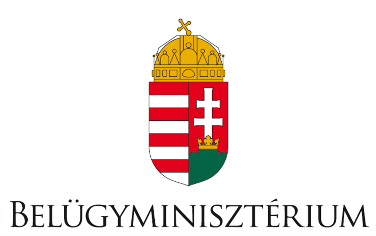 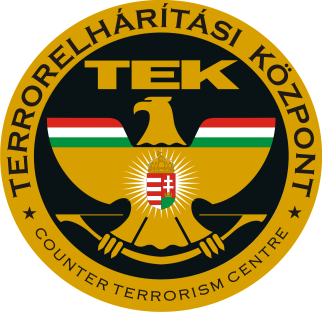 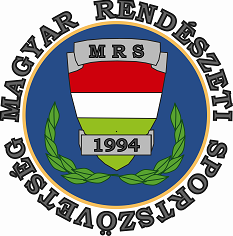 